Załącznik nr 3 do zarządzenia nr 110/2021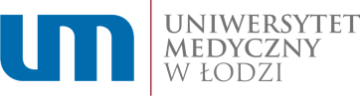 z dnia 28 października 2021 r.Rektora Uniwersytetu Medycznego w Łodzi Łódź, ............................................................................................................(imię i nazwisko kandydata).......................................................................(wydział)....................................................................... (telefon kontaktowy)Przewodnicząca Rady Nauk MedycznychProf. dr hab. n. med. Marzenna ZielińskaOŚWIADCZENIE* Oświadczam, że wyrażam zgodę na nieodpłatne udostępnienie w siedzibie i na stronie internetowej Centrum Informacyjno-Bibliotecznego rozprawy doktorskiej pt.: ...............................................................................................................................................................................................................................................................................................................................................................................................,w celu umożliwienia zapoznania się z jej treścią wszystkim osobom zainteresowanym, zgodnie z § 7 ust. 3 rozporządzenia Ministra Nauki i Szkolnictwa Wyższego z dnia 19 stycznia 2018 r. w sprawie szczegółowego trybu i warunków przeprowadzania czynności w przewodzie doktorskim, w postępowaniu habilitacyjnym oraz w postępowaniu o nadanie tytułu profesora (Dz. U. z 2018 r. poz. 261) oraz zobowiązuję się do przekazania egzemplarza rozprawy doktorskiej w formie pisemnej oraz w formie elektronicznej w formacie PDF ‒ na oznaczonej imieniem i nazwiskiem płycie CD lub DVD, w celu jej archiwizacji.Jednocześnie oświadczam, że jestem wyłącznym twórcą ww. rozprawy doktorskiej, w rozumieniu ustawy z dnia 4 lutego 1994 r. o prawie autorskim (Dz. U. z 2021 r. poz. 1062)........................................................................ (data i podpis Kandydata)______________________________*oświadczenie dotyczy postępowań wszczętych przed 1 października 2019 r. 